KARAAĞAÇ MAHALLESİ:TARİHİ:Köyün adının nereden geldiği ve geçmişi hakkında bilgi yoktur. Geçim kaynağı tarım ve hayvancılıktır. Karaağaç Köyü 2004 yılında Çubuk ilçesine mahalle olarak bağlanmıştır.COĞRAFİ KONUMU:Karaağaç mahallesi Çubuk ilçe merkezine 6 kilometre mesafe uzaklıktadır. Ankara şehir merkezine mesafesi ise yaklaşık 45 kilometredir NÜFUSU:2017 yılı itibariyle Mahalle nüfusu 43.dirİDARİ YAPI:Mahalle Muhtarı  Mehmet ŞİMŞEK’dir. Cep Tel No: 538 439 91 01MAHALLEDEN GÖRÜNÜMLER: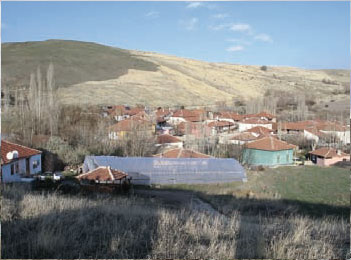 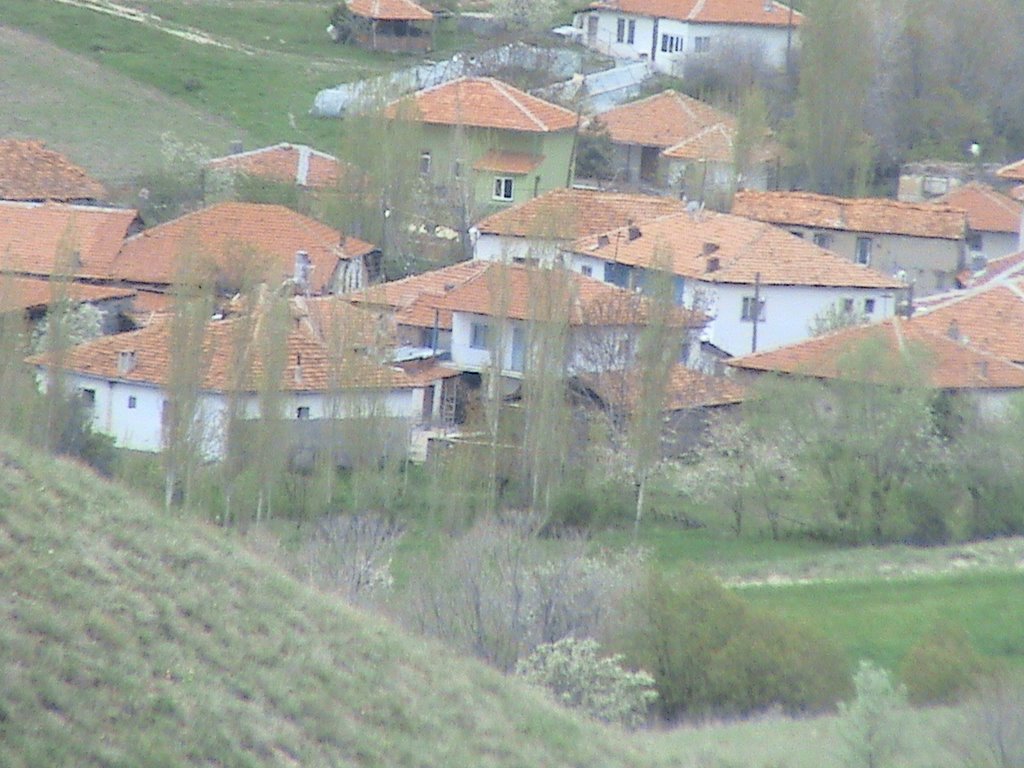 